Programs
Central Baptist Preschool & Kindergarten offers several programs for various age groups: Preschool (6 weeks-4 Years)
9:00-2:00, either MWF or T/TH Pre-Kindergarten
      9:00-2:00, Monday through Friday Kindergarten
      9:00-2:00, Monday through Friday 
The child’s age as of August 15th determines entering the classroom                                      (12 months-Kindergarten)Extended Care Program
Morning care 8:00 - 9:00am
Afternoon care 2:00 - 3:00 pmStaffAll of our staff members are experienced early childhood educators.  Our entire staff is encouraged to enhance their education and experience through training classes, offered as part of our continuing teacher education program. All teachers meet or exceed the 30-hour minimum required by the Department of Education for all childcare workers.  All Kindergarten teachers are licensed by the State of Tennessee.
Bible Enrichment
Our Enrichment class provides a different educational activity each day for children age 12 months and up enrolled in the Preschool and Kindergarten programs.  Each class receives individualized instruction with our enrichment teacher.  
Schedule
We operate from August to May for the normal school year.TuitionPreschool
 2 days per week……. $200/month 3 days per week…….$250/month Pre-K (5 days) ...….$315/month
		        Kindergarten
 5 days per week ...….$330/month

Extended Care
 $7.00 per hour
Other Fees
 Registration Fee: $85/$75 (with sibling discount) NON-REFUNDABLE
 Supply Fee:  $90 (Preschool) 
 Supply Fee: $100 (Kindergarten) 
These fees reserve your child’s space in the classroom and is due at the time of registration.

This fee is used for glue, paint, paper, and other consumables used throughout the school year. 
Required FormsAll children must have a “Tennessee Department of Health School Immunization Certificate” on file before beginning the Program.
Central Baptist Preschool & Kindergarten is dedicated to providing Christian growth and preparation for entry into public or private schools to children from 6 weeks to six years old.Our Program is structured to provide growth in each child's development……Spiritually — by helping each child gain knowledge of God, and His love and care....Physically — indoor and outdoor play (both structured and unstructured) will help each child gain physical strength and develop motor skills....Mentally — by giving opportunities for self-expression, investigation and participation in group activities, each child will increase in knowledge of the world and how to live in it. Our goal is to promote the processing of information and to motivate learning....Socially — each child will learn to work and play with children in the same age group.  Each will learn to respect the personal property rights of others, and to express kindness, courteousness, and consideration toward others....Emotionally — teachers will assist each child to mature in reaction to emotional situations and in the expression of emotional response.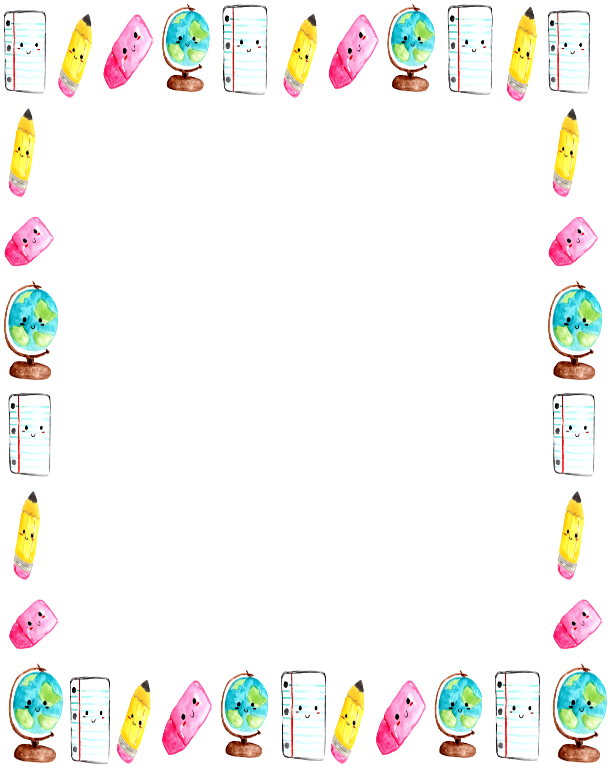 2023-2024